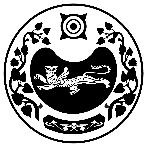 П О С Т А Н О В Л Е Н И Еот 14 декабря    2020г.	                                                         № 60-пс. ВесеннееО присвоении адреса домовладению,Находящемуся по адресу: Республика ХакасияУсть-Абаканский  район село Весеннееулица Мира, дом 53.                    Руководствуясь Правилами присвоения, изменения и аннулирования адресов, утвержденными Постановлением администрации Весенненского сельсовета от 20 февраля 2015 г. № 7-п, а также постановлением Администрации Весенненского сельсовета от 12 августа 2014 г. №70-п «Об утверждении Административного регламента предоставления Администрацией Весенненского сельсовета  муниципальной услуги «Присвоение адреса объекту недвижимости, расположенному на территории муниципального образования», п.10, ст.9 Устава муниципального образования,  Весенненский сельсоветПОСТАНОВЛЯЮ:Квартире, находящейся в собственности за Мажеровским ( так в документе) Николаем Александровичем, Мажеровской (так в документе) АннойГлава Весенненского сельсовета                                                                     В.В. ИвановРОССИЯ ФЕДЕРАЦИЯЗЫХАКАС РЕСПУБЛИКАЗЫВЕСЕННЕНСКАЙ ААЛ ЧOБIНIНУСТАF-ПАЗЫРОССИЙСКАЯ ФЕДЕРАЦИЯРЕСПУБЛИКА ХАКАСИЯАДМИНИСТРАЦИЯВЕСЕННЕНСКОГО СЕЛЬСОВЕТА